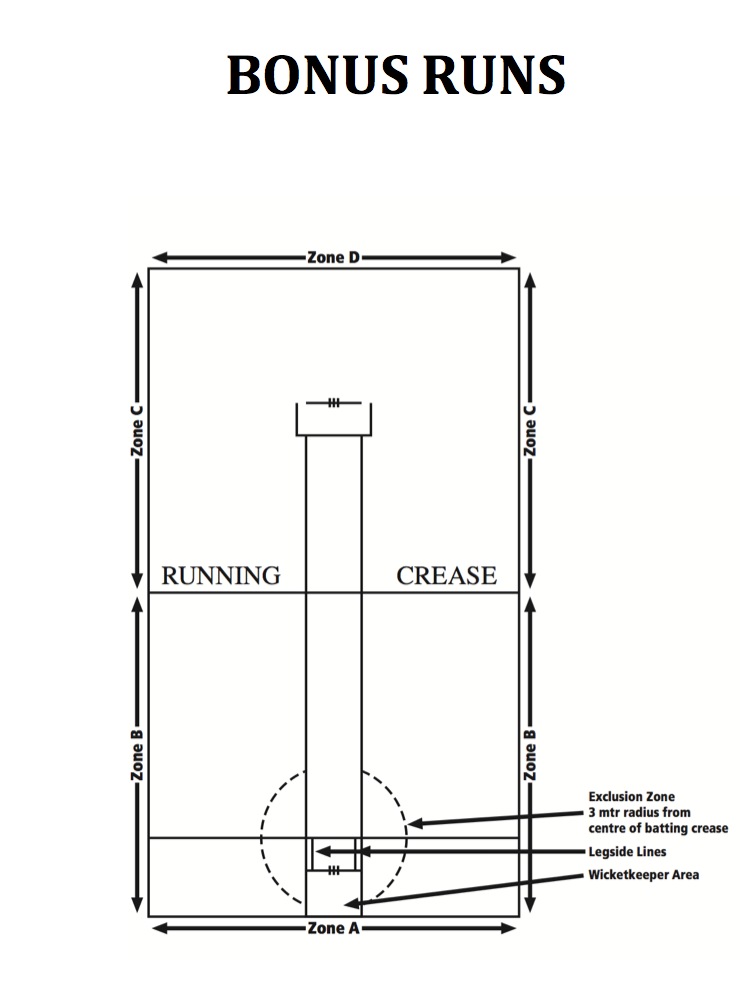 ZONE A (REAR WALL)6 RUNS ON FULL, 4 ON BOUNCEZONE B (NEAR SIDE WALLS)3 RUNSZONE C (FAR SIDE WALLS)2 RUNSZONE D (FAR WALL)1 RUNSSIDE WALL ONTO REAR OR FAR WALL3 RUNS